 The patient must have an active association with a research study before you can associate any orders with it, and you can associate an order with only one study.  It makes billing easier for study-associated orders and helps with identifying and filtering study-related results.To begin, click the “Calendar Icon” to view research participants’ appointments. Select the appropriate research participant appointment and double click. The Visit Navigator will appear. 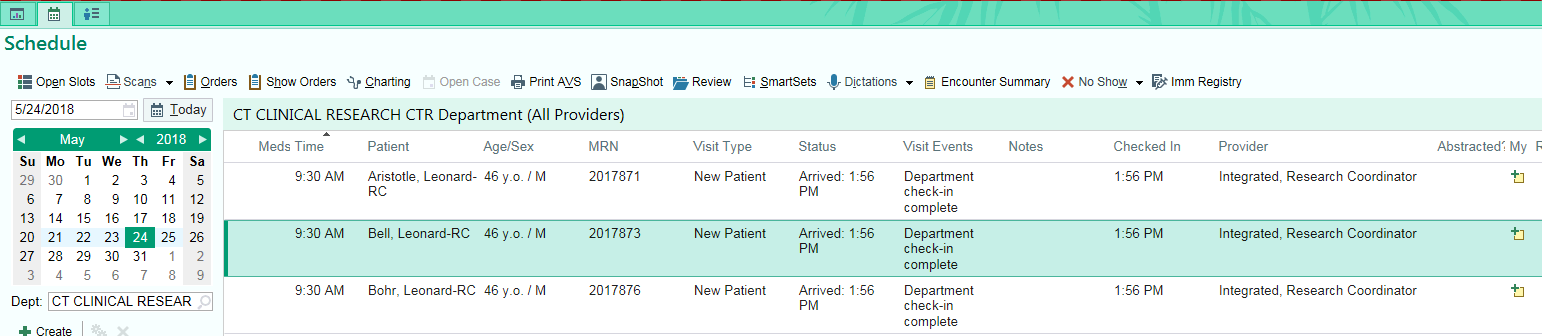 Under the Visit Navigator click “Meds & Orders.” Search for the medication or order in the Search for new order box OR click “+ New Order” to search from a list.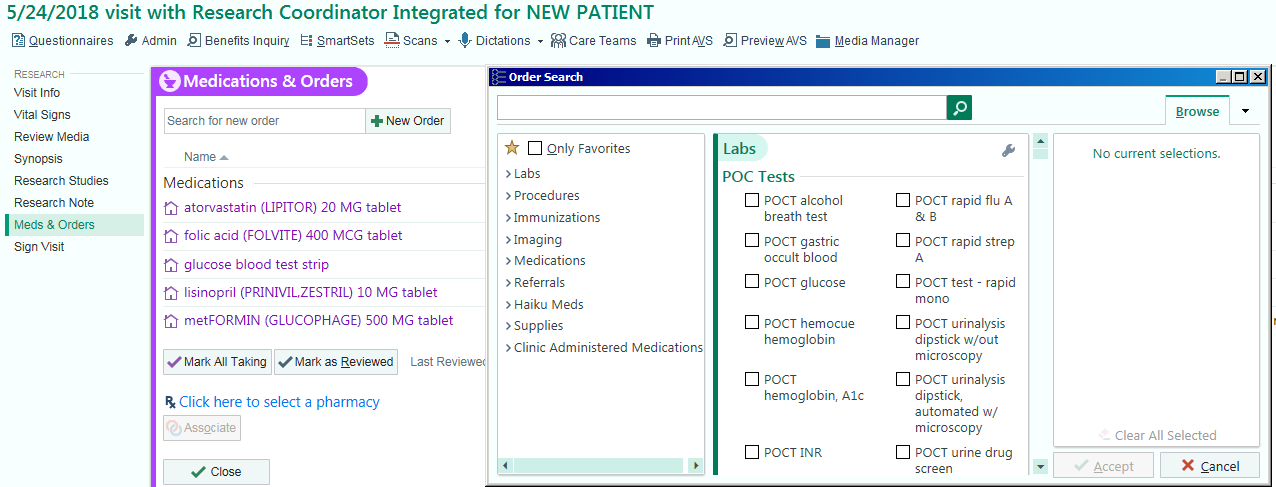 Double click on the appropriate medication or order. The medication or order will appear on the right hand side under the After Visit Medication OR Procedure. Click “Accept.” 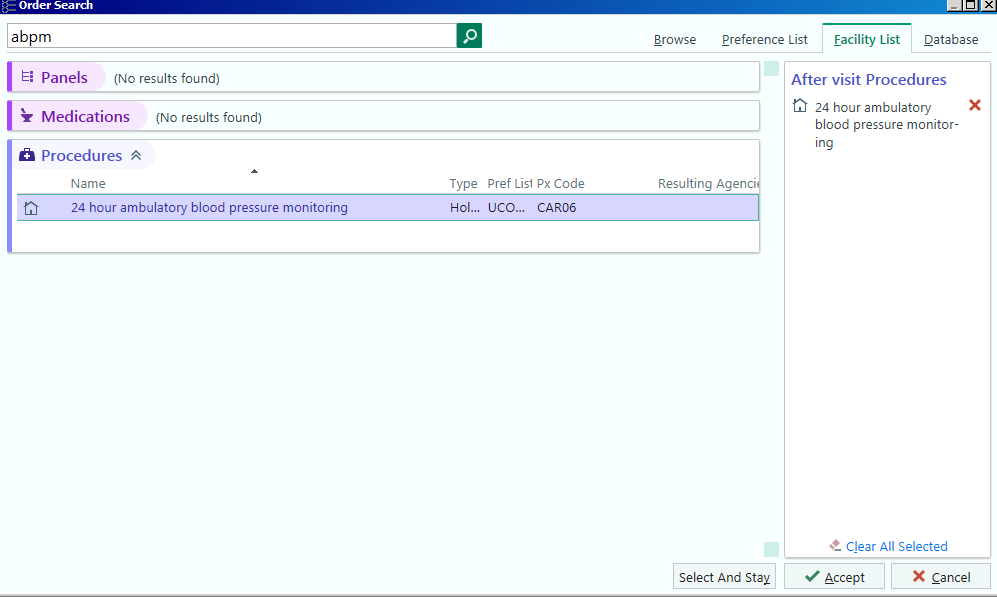 Under Unsigned Orders, click “Research Association” then check the appropriate study. Click “Accept”
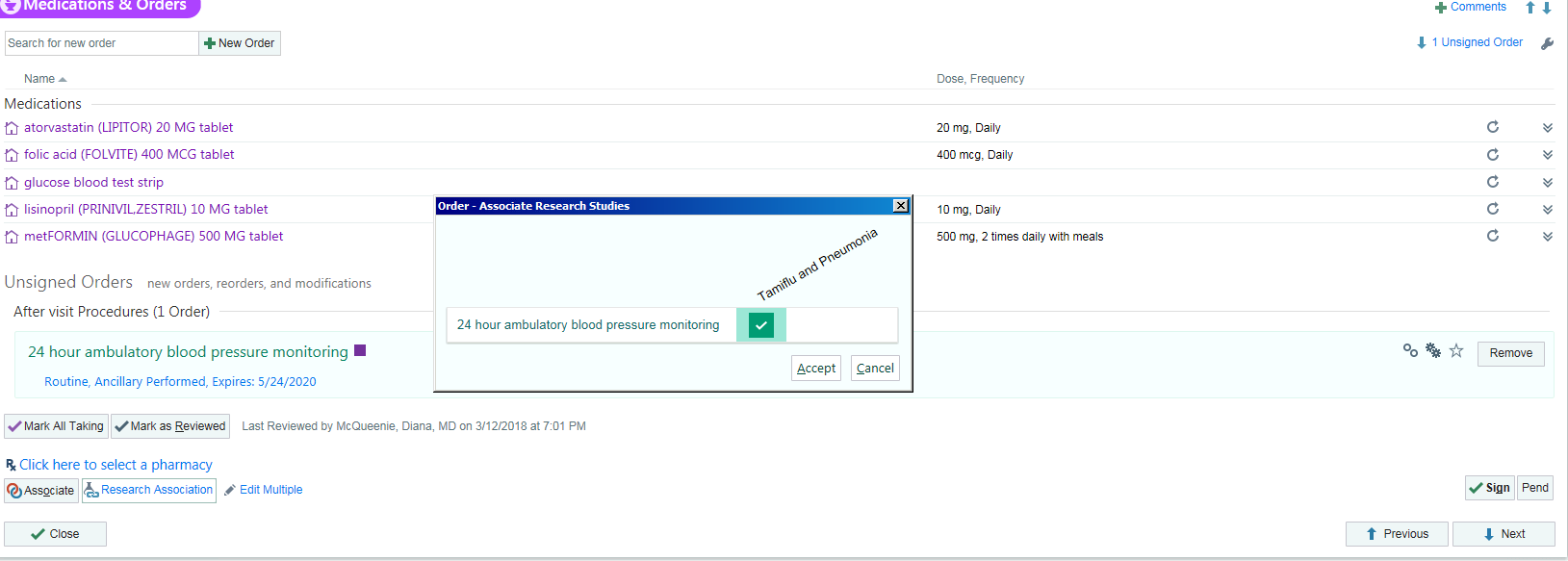 The order association is completed once the Linked Beaker Icon appears. 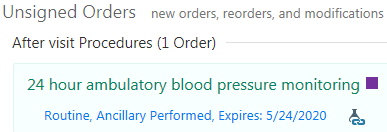 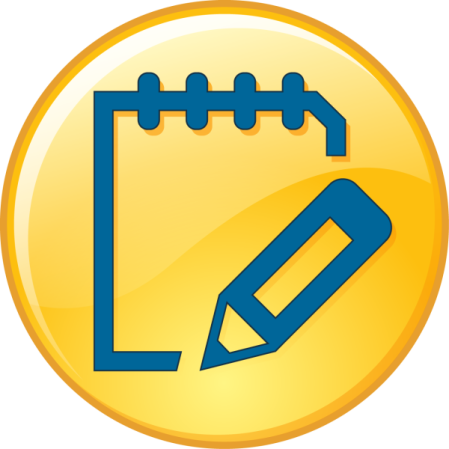 Try It Out